Mateřská škola "Čtyřlístek", Praha 2, Římská 27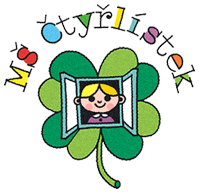 Římská 1255/27120 00 Praha 2IČ 70891028Tel.:+420 222520429INFORMACE K PRÁZDNINOVÉMU PROVOZUNa základě usnesení Rady MČ Prahy 2 je přerušen provoz mateřských škol zřizovaných MČ Praha 2 v měsíci červenec a srpen 2019.http://www.praha2.cz/Provoz-materskych-skol-zrizovanych-mestskou-casti-Praha-2-v-dobe-hlavnich-prazdnin-v-roce-2019.htmlOd 1.7. do 19.7. 2019 bude zajišťovat prázdninový provoz MŠ „Čtyřlístek“, Praha 2, Římská 27. K prázdninovému provozu mohou být přijaty pouze děti na prázdninový provoz řádně přihlášené!!!Při zápisu odevzdáte:1.  Vyplněnou žádost o přijetí – potvrzenou ředitelkou Vaší školy (školy, do které dítě dochází).2.  Evidenční list, s potvrzením od lékaře, přijímáme i kopii EL s potvrzením ředitelky kmenové           školy, že kopie souhlasí s originálem).Přihlášku ke stravování.4.  Zmocnění pro osoby straší 18 let, které budou dítě vyzvedávat (netýká se zákonných zástupců).Kritéria pro přijetí:Dítě, které plní předškolní vzdělávání v kmenové mateřské školeOstatní děti s místem trvalého pobytu v dané městské části, navštěvující jinou MŠ v dané městské částiŽádost o přijetí je podána v termínu řádného zápisu k prázdninovému provozu do MŠ Čtyřlístek, Praha 2, Římská 27.Zákonný zástupce uhradí veškeré platby za prázdninový provoz v daném termínu.K prázdninovému pobytu budou přijaty děti do naplnění kapacity školy.Prosíme o dodržení stanoveného termínu zápisu. Žádost podává zákonný zástupce osobně. Pokud zápis provádí pověřená osoba, musí doložit pověření od zákonných zástupců dítěte.Informace o běžném provozu školy naleznete na www.ctyrlistek.biz  (Školní řád, aj.)Zápis k prázdninovému provozu do Mateřské školy "Čtyřlístek", Praha 2, Římská 27 
se koná ve dnech15.4.2019 od 14:00 do 17:0016.4.2019 od 14:00 do 17:00v kanceláři ředitelky školy na adrese – Římská 1255/27, Praha 2 (vchod do suterénu z Italské ulice)Formuláře Žádosti o přijetí a Evidenčního listu si můžete stáhnout z webových stránek školy www.ctyrlistek.biz nebo si je můžete vyzvednout přímo ve Vaší kmenové škole.Po tomto termínu již nebude možné dítě k prázdninovému provozu přihlásit, pouze v případě                              dodatečného uvolnění místa.